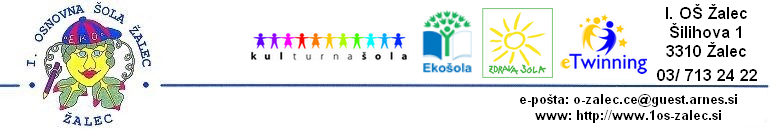 									Žalec, __________________VLOGA ZA PREPIS NA DRUGO ŠOLOIZVEN ŠOLSKEGA OKOLIŠAZa šolsko leto 2023/2024Starši/ zakoniti zastopnik _______________________________________   s stalnim bivališčem			     ( ime in priimek MAME/ zakonitega zastopnika)_________________________________________ in ____________________________________________________	(naslov stalnega bivališča mame)			( ime in priimek OČETA/ zakonitega zastopnika)s stalnim bivališčem ______________________________________________			( naslov stalnega bivališče OČETA)Prosiva za SOGLASJE, da najinega otroka _____________________________________________, roj. _____________________, s stalnim   	 (ime in priimek otroka)bivališčem _________________________________________________________prepiševa na OŠ ( naslov stalnega bivališča)_______________________________________.          ( naziv šole v katero otroka prepisujete)Otrok je že vpisan na I. OŠ Žalec.Otroka prepisujeva zaradi ________________________________________________________________________________.Za dodatne informacije sem/ sva dosegljiv/ a na tel.: _____________________________________.Prosiva, da z najinim soglasjem uredite prenos vpisne dokumentacije na drugo šolo.Podpis mame:								Podpis očeta:________________________						_______________________